Департамент образованияадминистрации Владимирской областиГосударственное бюджетное учреждение Владимирской области«Центр психолого-педагогической и социальной поддержки»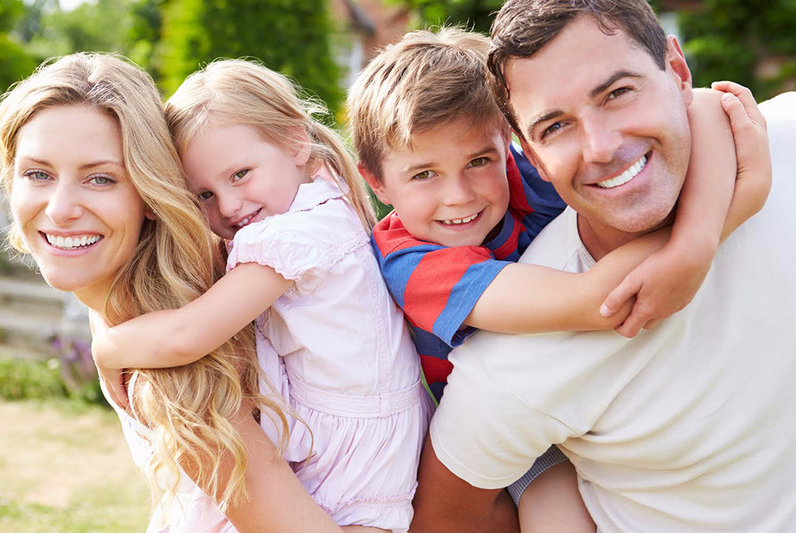 Март 2016 г.г.ВладимирБрат и 2 сестры: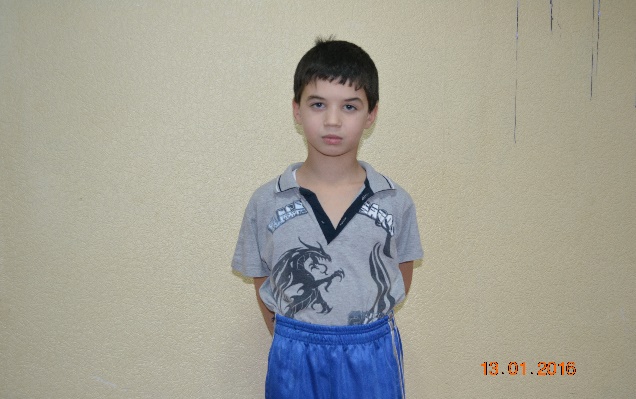 1. Денис И.Месяц и год рождения – февраль 2007 г.Состояние здоровья: имеются отклонения в состоянии здоровья.Причины отсутствия родительского попечения: родители лишены родительских прав.Мальчик спокойный, любит играть один.Братья и сестры: 2 сестры.Возможная форма устройства ребенка: усыновление, опека (попечительство), приемная семья.2. Екатерина И.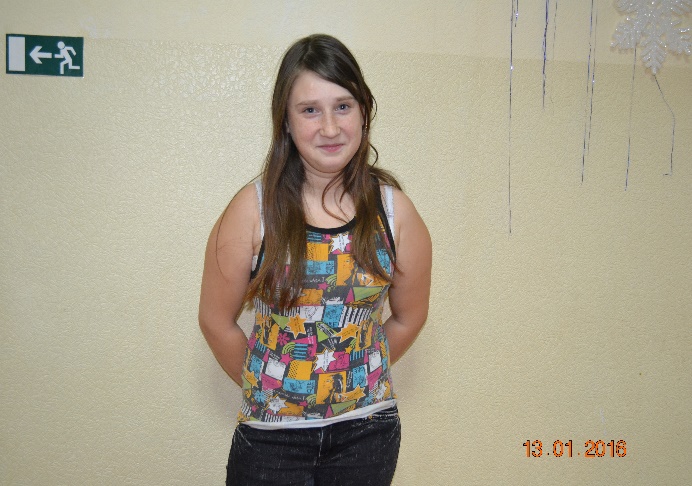 Месяц и год рождения – февраль 2003 г. Состояние здоровья: имеются отклонения в состоянии здоровья.Причины отсутствия родительского попечения: родители лишены родительских прав.Девочка активная, любит заниматься спортом.Братья и сестры: брат и сестра.Возможная форма устройства ребенка: усыновление, опека (попечительство), приемная семья.3. Диана И.Месяц и год рождения – февраль 1999 г.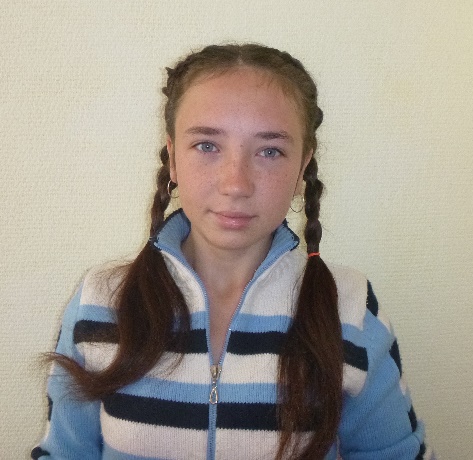 Состояние здоровья: имеются отклонения в состоянии здоровья.Причины отсутствия родительского попечения: родители лишены родительских прав.Девочка активная, коммуникабельная.Братья и сестры: сестра и брат.Возможная форма устройства ребенка: усыновление, опека (попечительство), приемная семья.4. Валера Ш.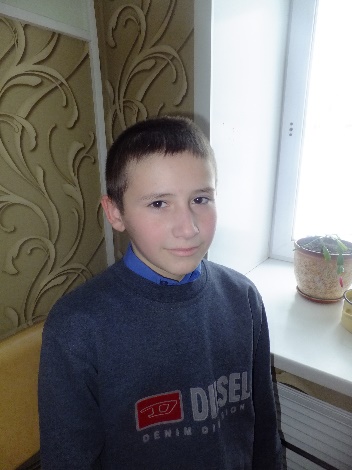 Месяц и год рождения – май 2004 г.Состояние здоровья: имеются отклонения в состоянии здоровья.Причины отсутствия родительского попечения: мать умерла, сведения об отце отсутствуют. Мальчик общительный, эмоциональный, трудолюбивый.Братья и сестры: брат.Возможная форма устройства ребенка: усыновление, опека (попечительство), приемная семья.5. Дмитрий Г.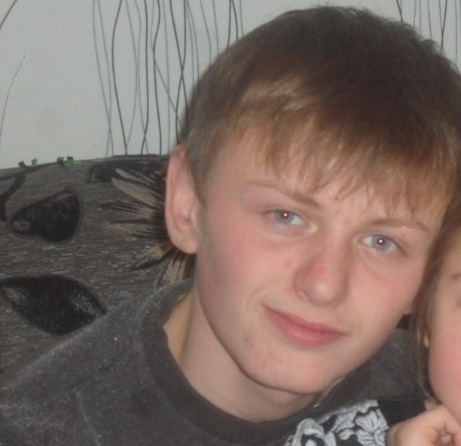 Месяц и год рождения –июнь 1999 г.Состояние здоровья: имеются отклонения в состоянии здоровья.Причины отсутствия родительского попечения: родители умерли.Мальчик общительный, контактный.Братья и сестры: нет.Возможная форма устройства ребенка: усыновление, опека (попечительство), приемная семья.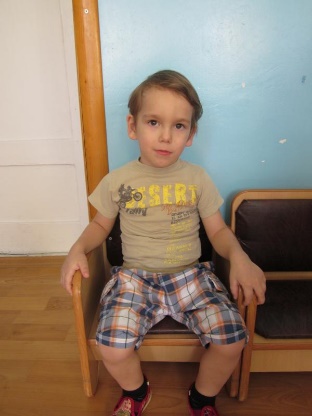 6. Евгений Е.Месяц и год рождения – январь 2013 г.Состояние здоровья: имеются отклонения в состоянии здоровья.Причины отсутствия родительского попечения: мать в местах лишения свободы, сведения об отце отсутствуют. Мальчик активный, коммуникабельный.Братья и сестры: нет.Возможная форма устройства ребенка: опека, (попечительство), приемная семья.7. Зара Ш.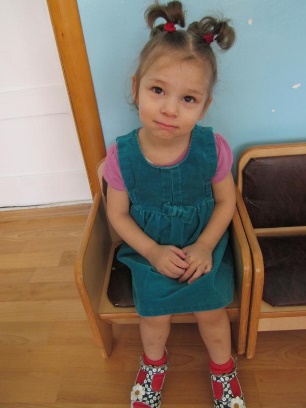 Месяц и год рождения – январь 2013 г.Состояние здоровья: имеются отклонения в состоянии здоровья.Причины отсутствия родительского попечения: мать в местах лишения свободы, сведения об отце отсутствуют.Девочка общительная.Братья и сестры: нет. Возможная форма устройства ребенка: опека (попечительство), приемная семья.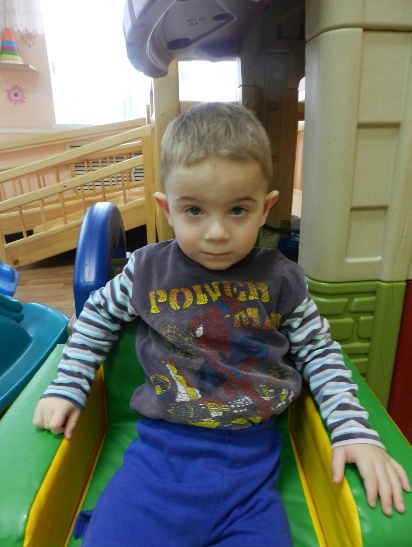 8. Артем Д.Месяц и год рождения – апрель 2013 г.Состояние здоровья: имеются отклонения в состоянии здоровья.Причины отсутствия родительского попечения: мать лишена родительских прав, сведения об отце отсутствуют.Мальчик активный, смышленый, разговорчивый.Братья и сестры: 2 брата.Возможная форма устройства ребенка: усыновление, опека (попечительство), приемная семья.9. Дарья М.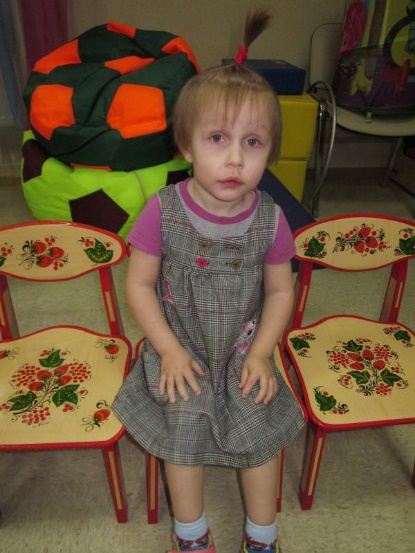 Месяц и год рождения – декабрь 2012 г.Состояние здоровья: имеются отклонения в состоянии здоровья.Причины отсутствия родительского попечения: мать - акт об оставлении в медицинском учреждении, отец - заявление о согласии на удочерение.Девочка спокойная, ласковая.Братья и сестры: нет.Возможная форма устройства ребенка: опека (попечительство), приемная семья.10. Максим Г. 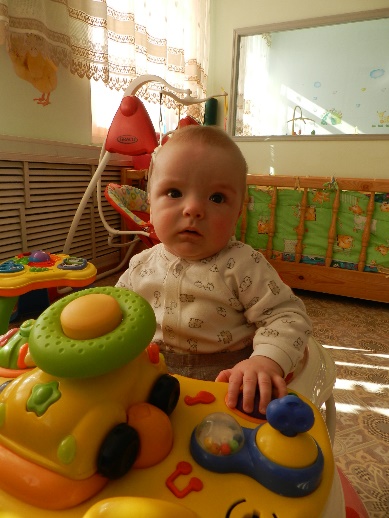 Месяц и год рождения –август 2015 г.Состояние здоровья: имеются отклонения в состоянии здоровья.Причины отсутствия родительского попечения: мать находится в розыске, сведения об отце отсутствуют.Мальчик активный, любознательный.Братья и сестры: нет.Возможная форма устройства ребенка: опека (попечительство), приемная семья.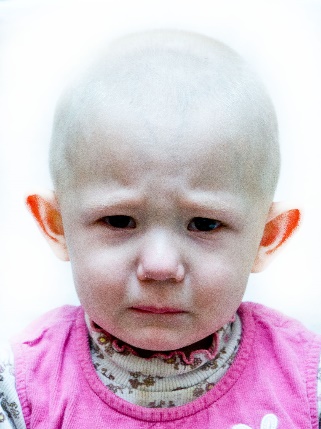 11.  Наталья Г.Месяц и год рождения –июнь 2013г.Состояние здоровья: имеются отклонения в состоянии здоровья.Причины отсутствия родительского попечения: мать ограничена в родительских правах, сведения об отце отсутствуют.Девочка активная, общительная.Братья и сестры: нет.Возможная форма устройства ребенка: опека (попечительство), приемная семья.2 брата и сестра:12. Никита П.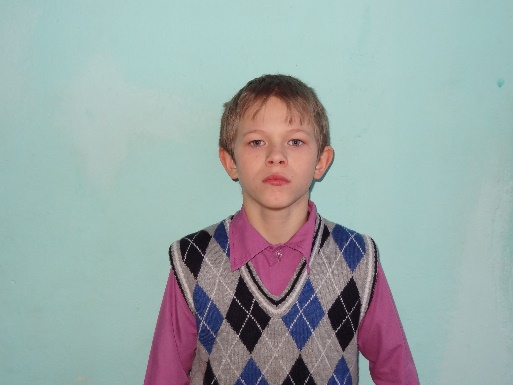 Месяц и год рождения – апрель 2004 г.Состояние здоровья: имеются отклонения в состоянии здоровья.Причины отсутствия родительского попечения: мать лишена родительских прав, отец умер.Мальчик старается соблюдать общепринятые правила поведения, уважителен со взрослыми, в коллективе сверстников является лидером, активный участник спортивных соревнований.Братья и сестры: 2 брата и сестра, 1 брат воспитывается в замещающей семье.Возможная форма устройства ребенка: усыновление, опека (попечительство), приемная семья.13. Александр П. 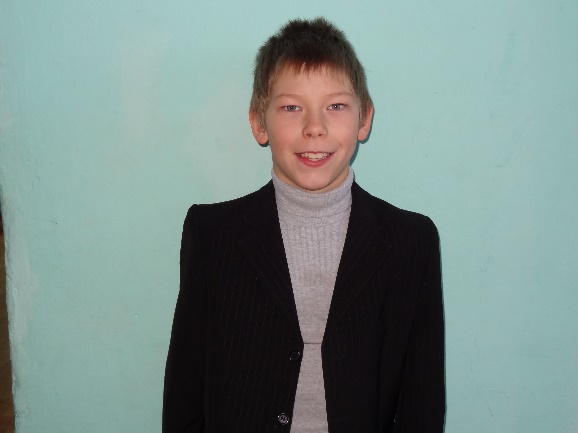 Месяц и год рождения – сентябрь 2005 г.Состояние здоровья: имеются отклонения в состоянии здоровья.Причины отсутствия родительского попечения: мать лишена родительских прав, отец умер.Мальчик воспитан, соблюдает общепринятые правила поведения, уважителен со взрослыми, поддерживает доброжелательные отношения с детьми.Братья и сестры: 2 брата и сестра, 1 брат воспитывается в замещающей семье.Возможная форма устройства ребенка: усыновление, опека (попечительство), приемная семья.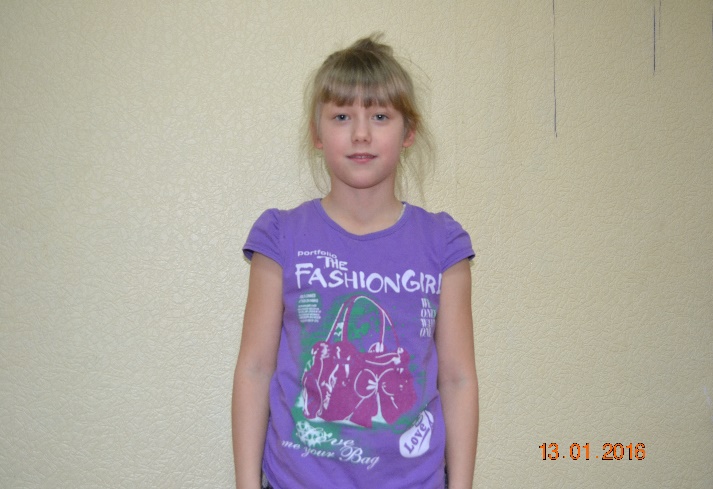 14.  Анна П.Месяц и год рождения – июль 2007 г.Состояние здоровья: имеются отклонения в состоянии здоровья.Причины отсутствия родительского попечения: мать лишена родительских прав, отец умер.Девочка спокойная, скромная, соблюдает общепринятые правила поведения, уважительна со взрослыми, поддерживает доброжелательные отношения с детьми.Братья и сестры: 3 брата, 1 брат воспитывается в замещающей семье. Возможная форма устройства ребенка: усыновление, опека (попечительство), приемная семья.Реквизиты учреждения: РФ, . Владимир, ул. Летнее-Перевозинская, д.5.тел./факс: 8(4922) 32-38-61сайт: www.familycenter33.ru; e-mail: adoptcentrus@yandex.ru